<8 November 2023>HAVE YOUR SAYPJBCouncil has investigated pedestrian conditions in Jaggers Lane a permanent closure of Jaggers Lane, between Duncan Street and Caroline Street, Balmain. The proposed closure is expected to improve pedestrian safety The proposed closure will impact all vehicles including resident vehicle The closure is outlined in the enclosed plan and is expected to improve road safety and pedestrian connectivity in the area.ave your sayOnline via By post to PO Box 14 Petersham NSW 204Feedback Closes on Sunday, 10 December 2023.What happens next?A report, including feedback from the community, will be considered by Council’s Local Traffic Committee in early 2024. The Committee’s recommendations will then be considered by Council where a final decision will be made. More information If you have any questions about this proposal, please contact me by phone on 02 9392 5627.Yours sincerely,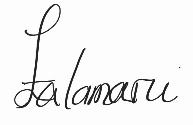 Amir Falamarzi | Traffic Engineer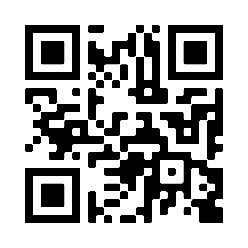 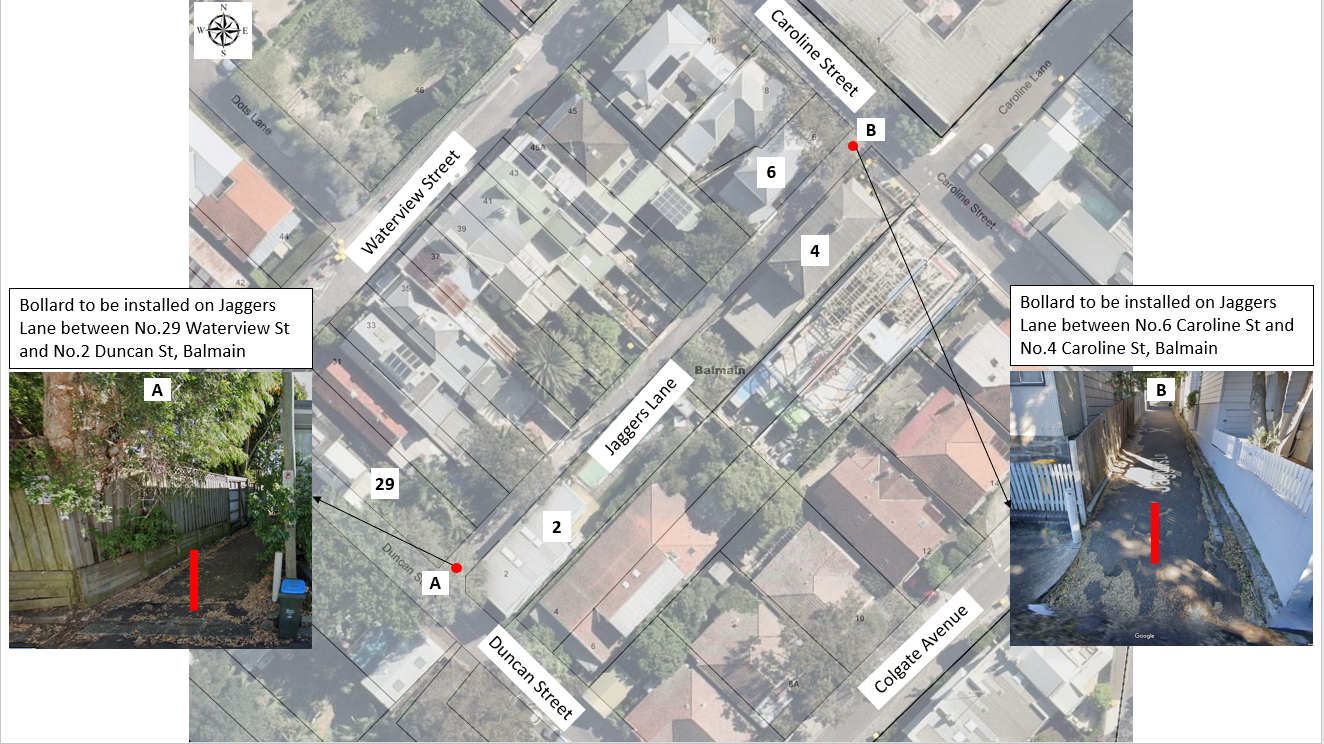 